LundiMardiMercrediJeudiVendrediActivité : Judo et Tennis de TableLieu : DojoHoraires : de 12 H 30 à 13 h45Animateur : M. RIQUIN 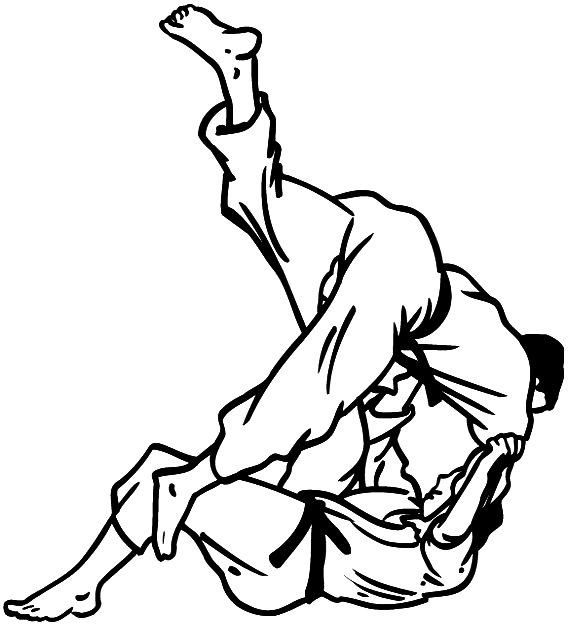 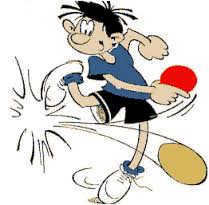 Activité : EscaladeLieu : La ChapelleHoraires : de 12 H 30 à 13 h45Animateur : M. MARTIN 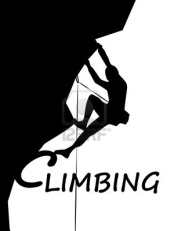 Activité : NatationLieu : PiscineHoraires : de 13 H 00 à 14 h00Animateur : Mme TRIBOT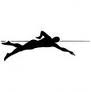 Activité : Judo et Tennis de TableLieu : DojoHoraires : de 12 H 30 à 13 h45Animateur : M. RIQUIN Activité : FitnessLieu : GymnaseHoraires : de 12 H 30 à 13 h45Animateur : Mme BELIGAUD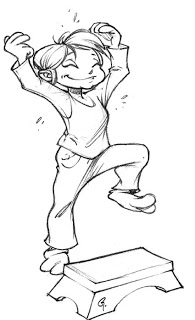 Activité : GymnastiqueLieu : La ChapelleHoraires : de 12 H 30 à 13 h45Animateur : Mme TRIBOT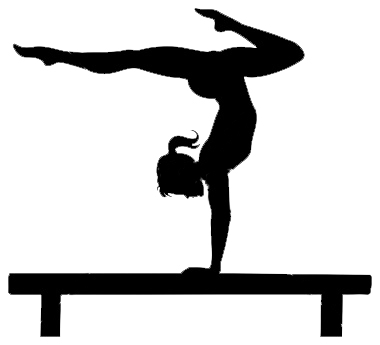 Activité : BadmintonLieu : GymnaseHoraires : de 12 H 30 à 13 h45Animateur : Mme BELIGAUD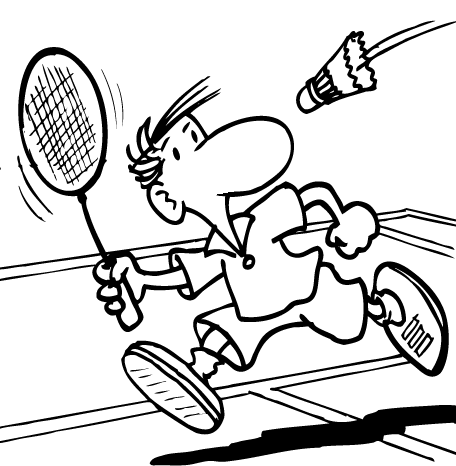 Activité : HandballLieu : GymnaseHoraires : de 12 H 30 à 13 h45Animateur : M. MARTIN 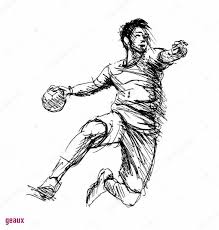 